ÚLOHY AKTUÁLNE POČAS CELÉHO OBDOBIA TRVANIA MIMORIADNEJ SITUÁCIE – 3.A PET + PODZopakovať všetky doposiaľ prebrané lekcie z učebnice Solutions Intermediate , t. j. od  1 – Caught on camera  až po  2 – Looking back  vrátane, čo sa týka prebraných článkov, gramatiky, slovnej zásoby (Workbook) ako aj užitočných fráz. Zároveň je potrebné si urobiť všetky chýbajúce cvičenia z týchto lekcií v pracovnom zošite vrátane Self Check a Get ready for MATURITA.ÚLOHA  zo dňa 16.03.2020V lekcii 2 je v časti 2G ponúknutý návod ako napísať  príbeh (Writing strategy), po preštudovaní tohto návodu a prečítaní ponúknutého príbehu je potrebné, aby sa každý študent zamyslel a samostatne napísal svoj vlastný príbeh, ktorý bude vedieť následne aj bez pomoci papiera prerozprávať.ÚLOHA       (zo dňa 08.04.2020)Spracovať tému č. 3 A good job. Str. 24 až 33.Gramatika (defining and non-defining relative clauses), slovná zásoba a frázy+ pozrieť videáhttps://www.youtube.com/watch?v=QR4wbMO3GIkhttps://www.youtube.com/watch?v=W-2f5UKQdJ0Cvičenia:  27/4 – kniha	      23/3,4   25/3 – pracovný zošit + napísať žiadosť do zamestnania       Úlohu zo 16.03, cvičenie 27/4 z knihy a vami napísanú žiadosť do zamestnania, ktoré budú aj hodnotené mi posielajte na e-mail: petro.cibula@gmail.com	    Termín: 21.04.2020Príjemné prežitie Veľkonočných sviatkov vám želám.	Keďže som pôvodne udal nesprávnu e-mailovú adresu (napriek tomu mi od väčšiny z vás odpovede prišli), predlžujem čas na zasielanie odpovedí do 30.04.2020 s tým, že namiesto cvičenia 27/4 prosím zaslať cvičenie 27/5.Tým, ktorí mi odpovede zaslali ďakujem a prikladám správne vypracovanie cvičenia:27/4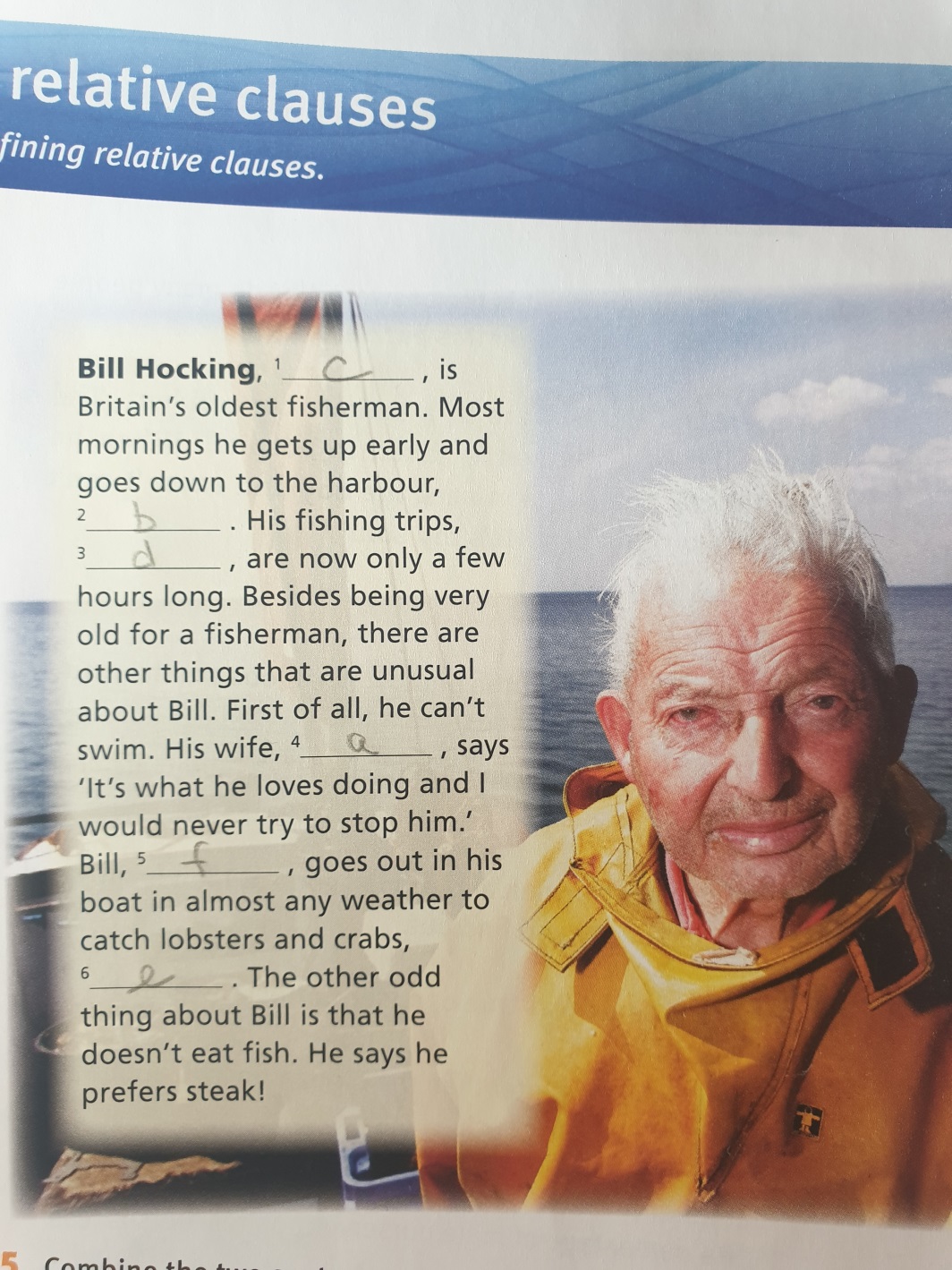 27/5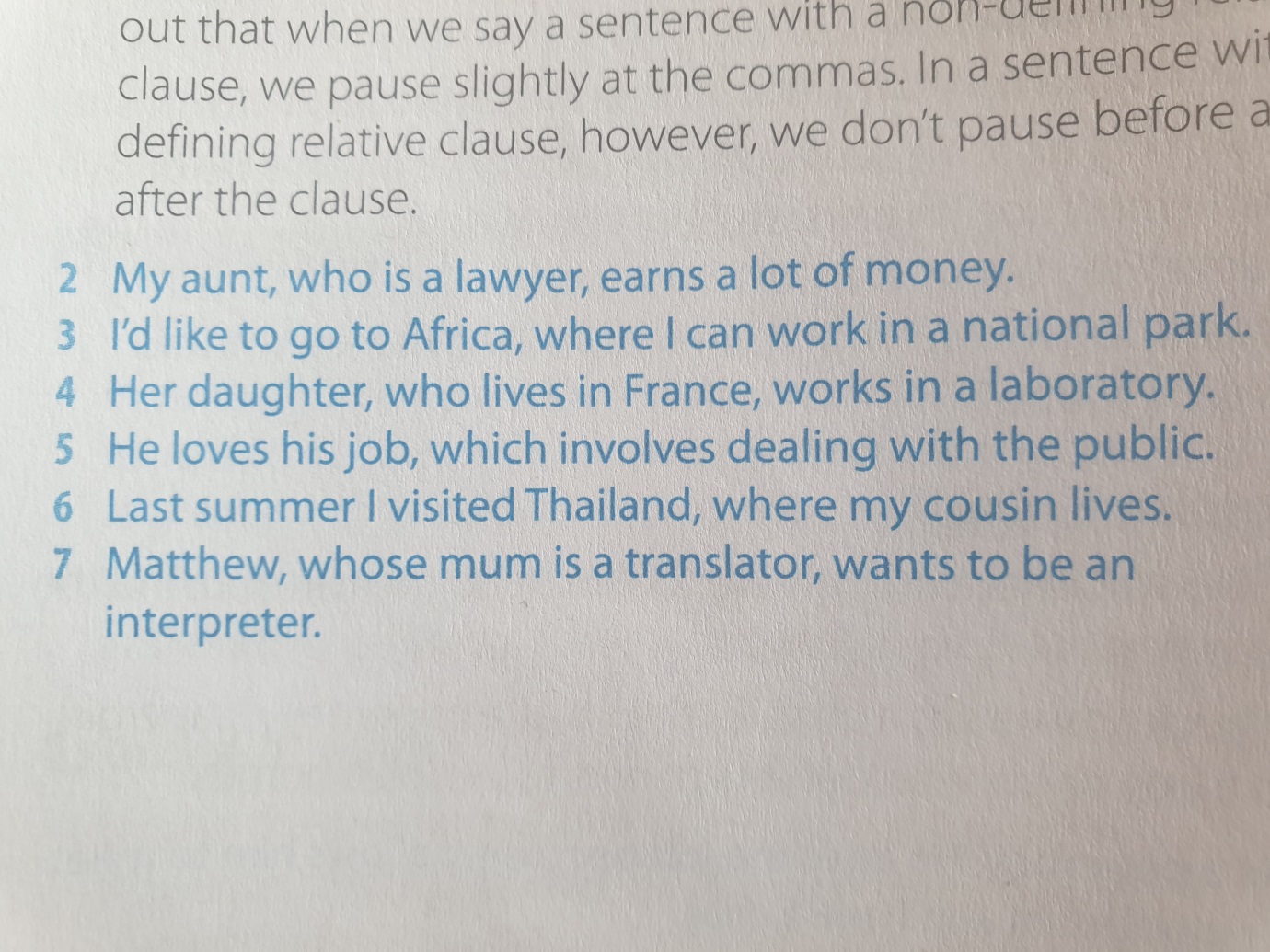 AKTUÁLNA ÚLOHA       (zo dňa 08.05.2020)Spracovať tému č. 4 Body and mind. Str. 34 až 43.Gramatika (zatiaľ len past simple and present perfect contrast), slovná zásoba (human body) a frázy+ pozrieť videáhttps://www.youtube.com/watch?v=jaxgeXPgAz0 (ešte k 3.lekcii – job interview)https://www.youtube.com/watch?v=sKNZbTfmC5k (human body - ľudské telo)https://www.youtube.com/watch?v=UmdGwttUfKU   (veľmi dobre vysvetlený rozdiel medzi použitím jednoduchého minulého času a jednoduchého predprítomného času)Cvičenia:  35/3 – kniha, PZ -  31/1,2,3,4    Cvičenie CHECK IT OUT - skontrolujte uvedené vety a v prípade, že nie sú správne ich opravte.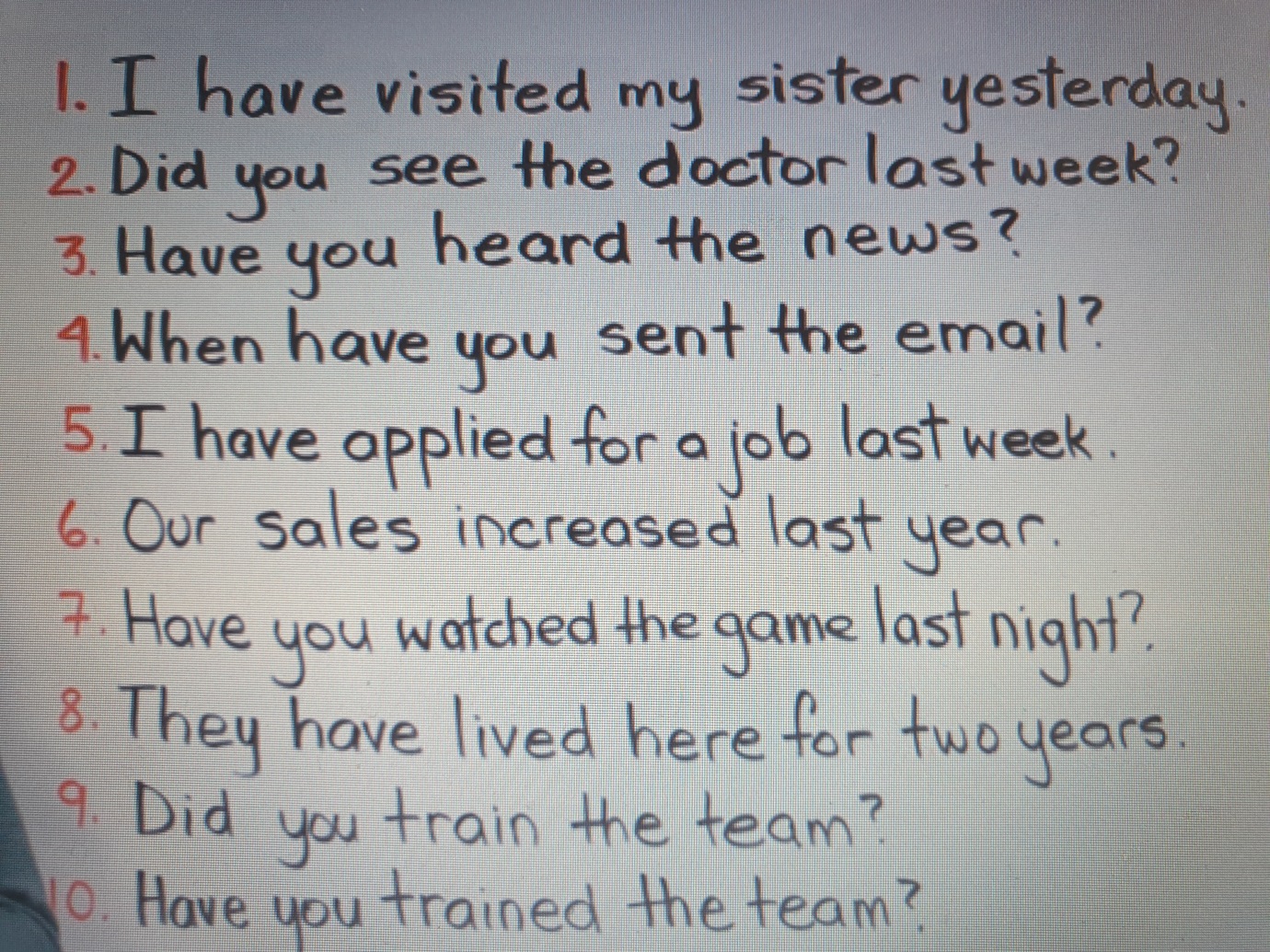 Cvičenie 35/3 z knihy, cvičenie 31/2 z PZ a cvičenie CHECK IT OUT, ktoré budú aj hodnotené mi posielajte na e-mail: petro.cibula@gmail.com.V prípade otázok, nejasností či pripomienok ma neváhajte kontaktovať.Termín: 18.05.2020